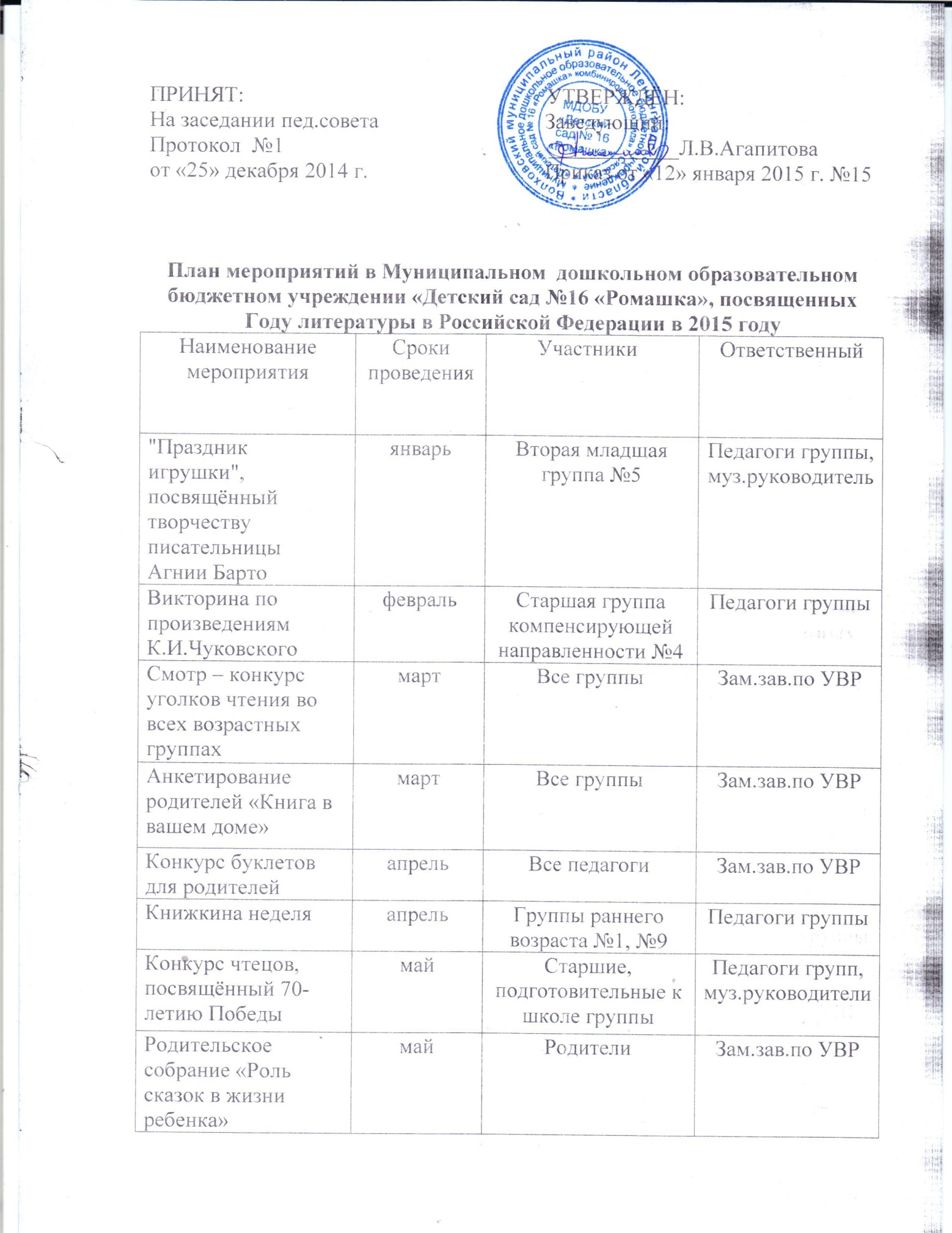 Мастер – класс для родителей «Закладки для книг своими руками»майРодителиКостина Л.Я.Музыкальное развлечение «Сказочные гости»июньСредняя группа №2, старшие группы №3, №6Педагоги групп, муз.руководителиЛитературный праздник в ДОУ «Мой ласковый и нежный зверь»- фотовыставка  «Мой домашний питомец»- литературно-музыкальное развлечение «Ребятам о зверятах» для детей и родителейиюльСредняя группа №2, старшие группы №3, №6Педагоги групп, муз.руководителиКнижкина неделяоктябрьГруппы раннего возраста №7Педагоги группыАкция «Подари книгу  детскому саду»ноябрьПедагоги, родители, общественностьЗам.зав.по УВРСемейный праздник «Двери в сказку отвори»декабрьГруппы раннего возраста №7Педагоги группыВыставка работ «Книжка и я – верные друзья»ежемесячноВсе группыПедагоги группТематические выставки в книжных уголках группежемесячноВсе группыПедагоги группЛитературные викториныв течение годаСтаршие, подготовительные к школе группыПедагоги групп, муз.руководители